Escola E.B.2.3. de PerafitaInglês 2º cicloCountdown – Playing with grammar and vocabulary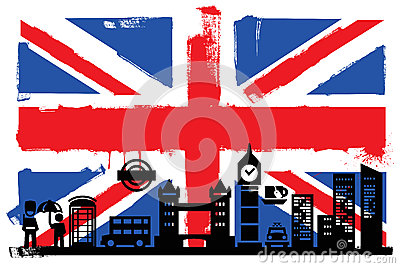 16th March 2016Congratulations to the winners5 th Form – 5º a - Ana Correia                               Beatriz Bastos                                Raquel Dias 6 th Form – 6º A - João Oliveira                                  Miguel Batista                                  Tiago ribeiro